Областное государственное бюджетное учреждение дополнительного профессионального образования«Рязанский институт развития образования»Е. А. БольшаковПрофилактика детского дорожного травматизмаМетодические рекомендации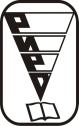 Рязань 2015ББК 54.58        Б79Большаков, Е. А. Профилактика детского дорожного травматизма : методич. рекоменд. / Е. А. Большаков ; Обл. гос. бюдж. учр-е доп. профессион. образ-я «Ряз. ин-т развития образования». – Рязань, 2015. – 
49 с. –    экз.Методические рекомендации освещают вопросы профилактики детского дорожного травматизма; содержат указания по формированию культуры безопасного поведения школьников в дорожно-транспортной среде, методику проведения занятий по изучению Правил дорожного движения. Данные методические рекомендации могут быть полезны для педагогических работников дошкольных образовательных учреждений, общеобразовательных школ и других образовательных организаций, занимающихся обучением молодежи.Печатается по решению редакционно-издательского совета
Рязанского института развития образования 
(протокол №4 от 28.04.2015 г).ББК 54.58        Б79© Е. А. Большаков, 2015© Областное государственное бюджетное учреждение дополнительного профессионального образования  «Рязанский институт развития образования», 2015ПРОФИЛАКТИКА ДЕТСКОГО ДОРОЖНОГО ТРАВМАТИЗМА 
В ОБРАЗОВАТЕЛЬНЫХ ОРГАНИЗАЦИЯХ НАЧАЛЬНОГО 
И ОСНОВНОГО ОБЩЕГО ОБРАЗОВАНИЯСогласно Федеральному закону «О безопасности дорожного движения», основными принципами обеспечения безопасности дорожного движения являются: приоритет жизни и здоровья граждан, участвующих в дорожном движении, над экономическими результатами хозяйственной деятельности; приоритет ответственности государства за обеспечение безопасности дорожного движения над ответственностью граждан, участвующих в дорожном движении; соблюдение интересов граждан, общества и государства. Резкий рост в последние годы уровня автомобилизации в нашей стране порождает множество проблем, среди которых проблема дорожно-транспортного травматизма все больше приобретает характер «национальной катастрофы». Такое определение было дано на заседании рабочей группы по вопросам охраны здоровья детей при Правительственной комиссии по охране здоровья граждан.Предрасположенность детей к несчастным случаям на дороге обусловлена особенностями их психофизиологического развития, такими как: - неустойчивость и быстрое истощение нервной системы; - неспособность адекватно оценивать обстановку; - быстрое образование и исчезновение условных рефлексов; - преобладание процессов возбуждения над процессами торможения; - преобладание потребности в движении над осторожностью; - стремление подражать взрослым; - недостаток знаний об источниках опасности; - отсутствие способности отделять главное от второстепенного; - переоценка своих возможностей в реальной ситуации; - неадекватная реакция на сильные резкие раздражители и др. Почти две трети из общего числа пострадавших на дороге детей попадает под машину из-за отсутствия главного транспортного навыка: предвидения скрытой опасности. Ущерб только от гибели, ранения людей и повреждения транспортных средств в ДТП сопоставим с доходной частью бюджета и составляет в целом по России около 15% от его величины. В отдельных регионах значение этого показателя достигает 30-40%. Общее число погибших в ДТП за последние 10 лет эквивалентно населению среднего областного центра страны, а ежегодное число пострадавших в ДТП многократно превышает количество жертв стихийных бедствий и техногенных катастроф. Важно сформировать у ребенка навыки безопасности в дорожно-транспортной среде до того, пока он не принял неправильных стереотипов поведения, преобладающих у взрослых. Все это послужило предпосылками составления образовательной программы «Основы дорожной безопасности» для учащихся 1-9 классов. Программа решает проблемы воспитания законопослушных участников дорожного движения. Этот образовательный курс позволяет школьнику выбрать правильную модель поведения в дорожно-транспортной среде, адекватно воспринимать дорожный мир.Цель образовательной программы – повышение эффективности педагогической профилактики детского дорожно-транспортного травматизма, разработка обоснованных методических материалов для педагогов общеобразовательных учреждений (школ, лицеев, гимназий 
и др.) по организации проведения дидактических занятий во внеурочное время по целенаправленному формированию у детей и подростков умений и навыков безопасного поведения на улицах и дорогах, с учетом их психофизиологических и возрастных особенностей. Обучение основам безопасности дорожного движения направлено на формирование и развитие познавательной деятельности, ориентированной на понимание опасности и безопасности. Чтобы осознать логику безопасных действий, необходим творческий поиск педагога вместе с учащимися выходов из сложных и опасных ситуаций.Задачи образовательной программы:- способствовать приобретению знаний о безопасности на дорогах, правилах дорожного движения, необходимых для безопасного движения по дорогам в качестве пешехода, водителя велосипеда (мопеда) и пассажира, знакомству с ПДД, касающихся движения механических (электрических) транспортных средств;- способствовать овладению умениями выполнять ПДД, распознавать дорожные «ловушки» - ситуации, возникающие из-за неумения предвидеть дорожные опасности, когда участники дорожного движения не нарушают ПДД или когда их поведение на дороге соответствует их бытовым привычкам;- формировать познавательно-поведенческие реакции, направленные на сохранение и укрепление здоровья;- воспитать правопослушность, сознательное отношение к соблюдению мер безопасности на дорогах, способность к анализу конкретных дорожных ситуаций и оценке возможных опасностей;- способствовать формированию культуры участников дорожного движения;- воспитывать чувство ответственности за личную безопасность и безопасность других участников дорожного движения.Первый классУчебный план1. История происхождения Правил дорожного движенияКто, как и когда построил дорогу. Кто и когда придумал колесо. Город, в котором живем. Развитие видов транспорта в городе: гужевой, первые – грузовик, трамвай, троллейбус. Для чего нужно знать и выполнять ПДД? Почему опасно выбегать на проезжую часть. Автомобиль мгновенно остановить невозможно. Остановочный путь автомобиля.2. Дорога, ее элементы. Пешеходные переходыЭлементы дороги: проезжая часть, тротуар. Пешеходные ограждения. Как правильно ходить по тротуару? Правила перехода проезжей части Нерегулируемый пешеходный переход, его обозначения (знаки, разметка). Дорога с двусторонним движением, правила перехода. Подземный и наземный пешеходный переходы, их обозначение. Правила перехода дороги на них.3. Нерегулируемые перекресткиЧто такое перекресток. Движение транспортных средств на перекрестке. Поворот транспортных средств. Предупредительные сигналы, подаваемые водителями. Обозначения нерегулируемого перекрестка. Правила перехода дороги на нерегулируемом перекрестке.4. Регулируемые перекрестки. Сигналы пешеходного, транспортного светофоров Сигналы светофора. Порядок работы трехсекционного светофора. Переход дороги на перекрестке со светофором. Пешеходный светофор и его сигналы. Наиболее безопасный путь в школу и домой. Основные улицы в микрорайоне школы.5. Правила поведения пассажира в автобусе, троллейбусе 
и трамваеОстановки и их обозначение. Как правильно пройти на остановку. Правила пешехода, пассажира общественного транспорта. Правила для пассажиров трамвая при посадке и при выходе для двух типов трамвайных остановок. Правила перехода дороги после выхода из автобуса, троллейбуса, трамвая.6. Дорожные знакиЗначение дорожных знаков. Дорожные знаки «Пешеходный переход», «Подземный пешеходный переход», «Надземный пешеходный переход», «Место остановки автобуса и (или) троллейбуса», «Место остановки трамвая», «Движение пешеходов запрещено», «Дорожные работы».7. Места для игр. ЗачетОпасность игр рядом с проезжей частью, в местах дорожных работ, 
в транспорте. Места для игр на улице. Правила вождения велосипеда детям до 14 лет.Второй класс Учебный план1. Дорога, ее элементы и правила поведения на нейЭлементы дороги. Тротуар. Проезжая часть. Обочина. Правила пешехода на тротуаре. Правостороннее движение пешеходов и транспортных средств. Опасность перехода перед близко идущим транспортом. Особенности движения участников дорожного движения по мокрой и скользкой дороге.2. Пешеходные переходыПешеходный переход и его обозначения. Подземный и надземный пешеходные переходы. Правила перехода дороги с двусторонним и односторонним движением. Дорожные ловушки. Пешеходные переходы в районе школы.3. Нерегулируемые перекресткиТипы перекрестков. Предупредительные сигналы, подаваемые водителями. Нерегулируемый перекресток. Обозначение пешеходных перекрестков на нерегулируемых перекрестках. Правила перехода нерегулируемого перекрестка. Правила перехода проезжей части при отсутствии средств регулирования.4. Регулируемые перекрестки. Светофор. Регулировщик и его сигналыСигналы светофора. Типы светофоров. Действия участников движения по сигналам светофора. Правила перехода регулируемого перекрестка. Правила перехода пешеходами проезжей части по сигналам регулировщика.5. Правила поведения пассажира в автобусе, троллейбусе и трамваеПравила для пассажиров автобуса, троллейбуса и трамвая. Правила поведения участника дорожного движения на остановке, при посадке, в салоне и при выходе с транспорта. Возможные опасности.6. Дорожные знакиЗначение дорожных знаков. Дорожные знаки «Дорога с односторонним движением», «Место стоянки», «Железнодорожный переезд без шлагбаума», «Железнодорожный переезд со шлагбаумом», «Пешеходный переход», «Дети», «Пешеходная дорожка», «Въезд запрещен». Знаки сервиса. Дорожные знаки в микрорайоне школы.7. ЗачетОпасность игр вблизи проезжей части. Площадки для игр. Катание на велосипеде, роликовых коньках, скейтбордах.Третий классУчебный план1. Проезжая часть и ее элементыДисциплина на дороге. Обязанности пешеходов при движении по тротуару. Опасности, подстерегающие пешехода на тротуаре. Правила поведения на проезжей части с друзьями, пожилыми людьми.2. Пешеходные переходыВиды пешеходных переходов. Правила перехода проезжей части с двусторонним и односторонним движением. Правила перехода проезжей части при отсутствии пешеходного перехода, средств регулирования дорожного движения. Дорожные ловушки.3. Нерегулируемые перекресткиПравила перехода нерегулируемого перекрестка. Опасные ситуации при переходе нерегулируемого перекрестка. Нерегулируемые перекрестки в микрорайоне школы.4. Регулируемые перекрестки. Светофор. Регулировщик и его сигналыТипы светофоров. Сигналы светофора и действия участников дорожного движения. Дорожные ловушки на регулируемом перекрестке. Сигналы регулировщика и действия участников дорожного движения.5. Правила поведения пассажира в автобусе, троллейбусе и трамваеПравила поведения пассажира в автобусе, троллейбусе, трамвае (для двух типов трамвайных остановок). Правила перехода пешеходом проезжей части при движении на остановку и после выхода из автобуса, троллейбуса, трамвая.6. Дорожные знаки и дорожная разметкаДорожные знаки для пешеходов и водителей. Дорожные знаки, изученные в 1-2-м классах. Дорожная разметка. Виды дорожной разметки.7. Места для игр. Зачет Места для игр. Правила движения на самокатных транспортных средствах в городе и за городом. Опасность игр вблизи железнодорожных путей. Места, разрешенные для игр в микрорайоне школы и дома.Четвертый классУчебный план1. Дорога, ее элементы и правила поведения на нейЭлементы на дороге. Правила поведения участников дорожного движения на дороге. Обязанности пешеходов при движении по тротуару. Опасности, подстерегающие пешехода на тротуаре. Движение по дороге группой. Правила движения в жилых зонах. 2. Остановочный путь и скорость движения автомобиляСкорость движения и тормозной путь автомобиля. Остановочный и тормозной путь автомобиля. Особенности движения пешеходов в различное время суток.3. Пешеходные переходыПравила перехода пешеходом дороги с двусторонним и односторонним движением. Правила перехода пешеходом проезжей части при отсутствии средств регулирования дорожного движения. Дорожные ловушки.4. Нерегулируемые перекресткиПравила перехода пешеходом нерегулируемого перекрестка. Дорожные ловушки на нерегулируемом перекрестке. Нерегулируемые перекрестки в микрорайоне школы.5. Регулируемые перекрестки. Светофор. Регулировщик и его сигналыНазначение светофора. Значение сигналов светофора. Типы светофоров. Дорожные ловушки на регулируемом перекрестке. История светофора.6. Правила поведения пассажира в автобусе, троллейбусе и трамваеСитуации, связанные с пользованием автобусом, троллейбусом, трамваем: переход дороги при движении на остановку и после выхода с общественного транспорта.7. Поездка за городПравила дорожного движения пешеходов на загородной дороге. Дорожные ловушки на загородной дороге.8. Места для игр. Зачет Площадки для игр. Катание на самокатных транспортных средствах. Опасность игр вблизи проезжей части и железнодорожных путей. Места, разрешенные для игр в микрорайоне школы.Пятый классУчебный план1. Дорожно-транспортные происшествия. Государственные службы безопасности и спасенияВиды дорожно-транспортных происшествий (ДТП). Причины и последствия ДТП. ДТП, связанные с велосипедистами, катанием на роликах и др. Зависимость ДТП от поведения человека на дороге, конструкции автомобиля, состояния дороги. Понятие дорожной «ловушки». Из истории ДТП.2. Современные транспортные средства – источник повышенной опасности Краткие сведения и технические характеристики транспортных средств. Понятие остановочного и тормозного пути автомобиля. Активная и пассивная безопасность автомобиля. Из истории конструкции автомобиля.3. Дорога – зона повышенной опасностиПонятие «дорога». Элементы дороги. Наиболее опасные места на дороге. Опасности по дороге в школу. Движение к маршрутному транспорту, на посадку, посадка в транспорт, поездка и высадка из транспорта, движение после высадки. История происхождения дорог.4. Чрезвычайные ситуации на транспортеПонятие чрезвычайной ситуации (ЧС). Отличие ЧС от аварии, дорожно-транспортного происшествия (ДТП). Поведение при столкновении автомобилей, пожаре в автомобиле. Средства пожаротушения в автомобиле. Падение автомобиля в воду, попадание молнии в автомобиль.Виды наземного общественного транспорта. Метро и опасности при пользовании им (на эскалаторе, платформе, в вагоне).Железнодорожный транспорт и опасности при пользовании им. Поведение при пожаре в поезде.Водный транспорт. Средства спасения. Действия при пожаре, эвакуации. Нахождение в море.Воздушный транспорт. Предварительные меры безопасности. Правила поведения во время аварии, при пожаре в самолете. История развития различных видов транспорта.Государственная противопожарная служба МЧС России. ГИБДД. Скорая медицинская помощь. Управление по делам гражданской обороны и чрезвычайным ситуациям.5. Правила дорожного движения велосипедиста, роллера, скейтбордистаОтработка практических навыков по Правилам дорожного движения велосипедиста, роллера, скейтбордиста в автогородке.6. ЗачетТест – опрос.Шестой классУчебный план1. Дисциплина на дороге – путь к дорожной безопасностиГород как транспортная система. Из истории развития транспортной системы в городе. Мероприятия по организации дорожного движения. Средства регулирования дорожного движения. Светофорное регулирование. Виды транспортных светофоров. Пешеходные светофоры. Светофоры для велосипедистов. Сигналы регулировщика. Дорожные знаки. Группы дорожных знаков. Дорожная разметка.2. Опасность на дороге. Как ее избежатьВиды ДТП. Факторы, влияющие на численность ДТП (дисциплина участников дорожного движения, время суток, дни недели). Привычки как фактор ДТП. Предвидение Опасности. Навыки безопасного поведения на дороге.3. Работа водителя и ПДД пешеходаОсновы теории движения автомобиля. Параметры автомобиля, влияющие на его безопасность. Условия работы водителя. Качества водителя, влияющие на безопасность автомобиля. Культура поведения пешехода. Взаимоуважение участников дорожного движения – основа безопасности на дороге. Из истории  ДТП.4. Вы – очевидец ДТПЧто такое ДТП. Алгоритм вызова экстренных служб «01», «02», «03». 5. Правила дорожного движения велосипедиста. Отработка практических навыков Отработка практических навыков по Правилам дорожного движения велосипедиста.6. Зачет Седьмой классУчебный план1. Правовое воспитание участников дорожного движенияЧто такое «правовое воспитание». Понятия «безопасность», «дорожная безопасность». Отношение к дорожному движению его участников и осознание ими своего места в нем: права, обязанности. Ответственность. Дорожное движение, как составная часть жизнедеятельности общества. Роль и ответственность Государства в обеспечении безопасности дорожного движения. Значение терминов и понятий при изучении ПДД. Права и обязанности участников дорожного движения. Ответственность участников дорожного движения за нарушение ПДД. Значение информации в обеспечении безопасности дорожного движения.2. Правила дорожного движения пешеходов Где и как могут двигаться пешеходы. Пешеходы на остановках маршрутного транспорта. Движение в жилых зонах пешеходов и транспорта. Предупреждающие сигналы водителей. Преимущества пешеходов перед транспортными средствами. Спецсигналы и опознавательные знаки транспортных средств. Преимущества транспортных средств перед пешеходами.3. Обязанности пассажиров и правила перевозки людейБезопасность пассажиров при посадке в транспортное средство и высадке из него.Правила перевозки людей и требования безопасности. Правила перевозки детей в транспортных средствах. Требования безопасности к техническому состоянию транспортных средств, перевозящих пассажиров. Средства безопасности автомобиля.4. Сигналы светофора и регулировщика Сигналы светофора и типы светофоров. Методы и системы использования светофоров. Сигналы регулировщика. Движение транспорта и пешеходов на регулируемых перекрестках.5. Дорожные знакиЗначение дорожных знаков для пешеходов и водителей. Группы дорожных знаков. Назначение дорожных знаков. Дорожные знаки в микрорайоне школы.6. Дорожные знаки и дорожная разметкаРоль и значение дорожных знаков и разметки в организации и управлении дорожным движением. Группы знаков и виды разметок. Движение транспорта и пешеходов на регулируемых и нерегулируемых перекрестках с применением дорожных знаков и разметки. 7. Зачет Восьмой классУчебный план1. Правовое воспитание участников дорожного движенияЗначение правового воспитания. Значение терминов и понятий при изучении ПДД. Права и обязанности участников дорожного. Ответственность участников дорожного движения за нарушение ПДД. Значение информации в обеспечении безопасности дорожного движения.2. Виды перекрестков. Проезд перекрестков Понятие «Перекресток». Виды перекрестков. Разворот на перекрестке. Проезд регулируемого, нерегулируемого перекрестков. 3. Роликовые коньки, скейтборды и другие средства передвиженияПравила дорожного движения роллеров, скейтбордистов. Безопасность движения.4. Сигналы светофора и регулировщикаСигналы светофора и типы светофоров. Методы и системы использования светофоров. Сигналы регулировщика. Движение транспорта и пешеходов на регулируемых и нерегулируемых перекрестках.5. Опасность на дороге видимая и скрытаяНачало движения и маневрирование. Расположение транспортных средств на проезжей части. Особенности проезда перекрестков.  Остановка и стоянка транспортных средств. Дорожные ситуации с участием пешеходов. Как разгадать дорожную ситуацию. Принятие решения в различных дорожных ситуациях (Психологическая готовность к принятию решения и его реализация)6. Водитель велосипеда – полноправный участник дорожного движенияВелосипед – транспортное средство. Экипировка велосипедиста, роллера. Управление велосипедом: требования к водителю. Правила дорожного движения велосипедиста. Требования к техническому состоянию велосипеда.7. ЗачетТест – опросДевятый классУчебный план1. Правовое воспитание участников дорожного движенияПонятия «безопасность», «дорожная безопасность». Отношение к дорожному движению его участников и осознание ими своего места в нем: права, обязанности, ответственность. Дорожное движение как составная часть жизнедеятельности общества. Роль и ответственность государства в обеспечении безопасности дорожного  движения. Что такое  «правовое воспитание» и его значение. Значение терминов и понятий при изучении ПДД. Права и обязанности участников дорожного движения. Ответственность участников дорожного движения за нарушение Правил дорожного движения. Значение информации в 2. Ошибки участников дорожного движенияСамообладание участника дорожного движения в различных дорожных ситуациях. Психологические факторы: адекватность, нагрузка, утомление и др. Понятия «ошибка пешехода», «ошибка водителя». Проявление ошибок и их классификация. Психология ошибок. Оценка и анализ своего поведения в дорожном движении. Возможности улучшения безопасности дорожного движения. Риск водителя и риск пешехода – причины дорожно-транспортного происшествия.3. Первая помощь пострадавшему Дорожно-транспортный травматизм. Медицинское обеспечение безопасности дорожного движения (права участников дорожного движения и обязанности государства). Принципы организации помощи и последовательность действий на месте дорожно-транспортного происшествия:определение состояния пострадавшего;ушибы и переломы;потеря сознания, остановка дыхания и нарушение кровообращения;черепно-мозговые травмы;травмы позвоночника.4. ЗачетТест – опросСписок рекомендуемой литературыПравила дорожного движения РФ 2009 (официальный текст).  Профилактика детского дорожно-транспортного травматизма [Текст] : методич. пособие. – М. : «Третий Рим», 2008.Ильин, Е. Л. Дифференциальная психофизиология [Текст]. – Питер, 2001.Клебельсберг, Д. Транспортная психология [Текст]. – М. : Транспорт, 1998.Комлева, Л. А. Дети и дорога [Текст]. – Каменск-Уральский : Калан, 1997.Комментарии к «Правилам дорожного движения РФ». – М., 2009.Эльконин, Д. Б. Детская психология [Текст]. – М., 2006.Уроки по правилам дорожного движения в 7-11 классах [Текст]. – Екатеринбург : Калан, 2006.Щелканова, Т. Г. Универсальная подготовка подростков к безопасному участию в дорожно-транспортной среде [Текст]. – Курган, 2008.Матюгин, И. Ю. Зрительная память [Текст] / И. Ю. Матюгин, 
Е. И. Чакаберия. – М. : Эйдос, 1996.Содружество ради жизни [Текст]. – Кемерово, 2009.Программы для внешкольных учреждений и образовательных школ [Текст] : учеб. пособие. – М., 1988. – 351 с.Форштат, М. Л. О понятиях и терминах, используемых в Правилах дорожного движения / М. Л. Форштат // ОБЖ. Основы безопасности жизни [Текст]. – 2009. – № 10.Конвенция о дорожном движении: ст. 1, гл. I, п. 1.2.Закон РФ «О безопасности дорожного движения» от 10.12.1995 № 196 – ФЗ.Положение о Государственной инспекции безопасности дорожного движения Министерства внутренних дел РФ, утвержденное Указом Президента РФ от 15.06.1998 № 711, в ред. Указа Президента РФ от 02.07.2002 № 679.Безопасность: теория. Парадигма, концепция, культура. Словарь-справочник / авт.-сост. профессор В. Ф. Пилипенко. – Изд. 2-е, доп. и перераб. – М. : ПЕР СЭ – Пресс, 2005.Большой юридический словарь / под ред. проф. А. Я. Сухарева. – 3-е изд., доп. и перераб. – М. : ИНФРА – М, 2007.ПРОФИЛАКТИКА ДЕТСКОГО ДОРОЖНОГО ТРАВМАТИЗМА
В ДОШКОЛЬНЫХ ОБРАЗОВАТЕЛЬНЫХ ОРГАНИЗАЦИЯХОбучение детей правильному поведению на дорогах необходимо начинать с раннего возраста. Задача педагогов и родителей – воспитать из сегодняшних дошкольников грамотных и дисциплинированных участников дорожного движения.Сегодня, несмотря на серьезные шаги, предпринимаемые нашим государством в области законодательного регулирования в вопросах обеспечения безопасности жизнедеятельности дошкольников, на практике еще в недостаточной мере устанавливаются первопричины тяжелых несчастных случаев с детьми, а также низкого уровня охраны их здоровья и жизни. Детский травматизм в нашей стране в десятки раз превышающий травматизм в других странах, требует перестать относиться к обучению безопасному поведению ребенка на дорогах как второстепенному предмету. Обучение детей правилам безопасного поведения на дорогах в период нахождения ребенка в детском саду, может уменьшить тяжелые последствия и возможность попадания его в ДТП. Единственное, что может спасти ребенка на дороге, – это вера в запретительные свойства красного цвета. Единственный, кто может его в этом убедить, – взрослый человек. И единственным способом – своим примером.Наиболее распространённые причины дорожно-транспортных происшествий:1. Выход на проезжую часть в неустановленном месте перед близко идущим транспортом (мало кто из наших детей имеет привычку останавливаться перед переходом проезжей части, внимательно её осматривать перед переходом проезжей части, внимательно её осматривать с поворотом головы и контролировать ситуацию слева и справа во время движения).2. Выход на проезжую часть из-за автобуса, троллейбуса или другого препятствия (наши дети не привыкли идти к пешеходному переходу, выйдя из транспортного средства или осматривать проезжую часть, прежде чем выйти из-за кустарника или сугробов).3. Игра на проезжей части (наши дети привыкли, что вся свободная территория – место для игр).4. Ходьба по проезжей части (даже при наличии рядом тротуара большая часть детей имеет привычку идти по проезжей части, при этом чаще всего со всевозможными нарушениями).Никакой злонамеренности в большинстве случаев нет. На поведение детей на дороге влияет целый ряд факторов, из которых необходимо подчеркнуть особую значимость возрастных и физиологических особенностей детей, которые мы рассмотрим далее.Организация работы с педагогами ДОУ по предупреждению ДДТТОдно из ведущих направлений в деле предупреждения детского дорожно-транспортного травматизма является работа с педагогическим коллективом, которая становится основополагающим механизмом запуска всей системы взаимодействия между различными звеньями воспитательно-образовательного процесса, решающего масштабную задачу – формирование массовой культуры правильного поведения на дорогах. Эта деятельность должна выстраиваться на основании следующих принципов:1. Принцип целенаправленности – содержание и формы работы должны определяться целью и задачами.2. Принцип комплексности предполагает согласованную и непротиворечивую реализацию всех задач.3. Принцип дифференцированного подхода применяется, в работе с педагогами и родителями, а также при конкретизации целей и задач.4. Принцип позитивной мотивации выражается в активизации, стимулировании деятельности педагогов в целях её совершенствования и формировании потребности в профессиональном самовоспитании.Управленческая составляющая заключается в организации выполнения перечисленных задач, анализе и прогнозировании. Для ДОУ – это, прежде всего:Нормативно-правовое обеспечение;Научно-методическое сопровождение;Разработка программ и рекомендаций;Создание предметно-развивающей педагогической среды.Для реализации поставленных задач необходимо создать оптимальную структуру управления ДОУ, делегировать ряд полномочий. В детском саду должна быть разработана система, в которой четко видна иерархия управления, подчинения и взаимодействия.Для реализации задач по обучению дошкольников правилам дорожного движения необходимо проводить соответствующую работу с педагогическим коллективом. А в целях повышения эффективности работы по профилактике детского дорожно-транспортного травматизма в дошкольном учреждении необходимо дополнительно осуществить:Установить межведомственное взаимодействие дошкольного учреждения и отдела ГИБДД города.Разработать совместный план работы с отделом ГИБДД.Систематически рассматривать вопросы обеспечения безопасности всех участников воспитательно-образовательного процесса на совещаниях педагогических работников и административных совещаниях при заведующем.На базе каждого дошкольного учреждения проводить методические мероприятия по предупреждению дорожно-транспортного травматизма и пропаганде основ безопасности и правил дорожного движения.Воспитание безопасного поведения у детей – одна из важнейших задач дошкольного учреждения. Ребёнок становится пешеходом значительно раньше, чем он по своим знаниям, усилиям, развитию становится к этому подготовленным. С первых дней пребывания ребёнка в детском саду следует так организовать его воспитание и обучение, чтобы к моменту перехода из детского сада в школу он легко ориентировался в ближайшем окружении, умел наблюдать и правильно оценивать дорожные ситуации, владел навыками безопасного поведения в этих ситуациях.Вопросы воспитания безопасного поведения на улицах и дорогах у детей дошкольного возраста являются составной частью всех современных комплексных программ, реализуемых в ДОУ. Эта работа должна осуществляться в рамках всех разделов и направлений общеобразовательной программы дошкольного образования через: игру, воспитание навыков поведения, ознакомление с окружающим, развитие речи, художественную литературу, конструирование, изобразительное искусство, музыкальное творчество.Именно в детском саду все дети могут и должны получить систематизированную информацию о безопасном поведении на улице и приобрести необходимые навыки такого поведения. И в этом коллективу воспитателей дошкольного учреждения отводится ведущая роль. Поэтому сам педагог должен овладеть всем комплексом вопросов и проблем, составляющих основу безопасного движения. При реализации поставленных задач воспитатель должен исходить из следующего: главная ценность, которую приобретает ребёнок в детском саду, состоит в ряде навыков и привычек. Чем больше у ребёнка полезных навыков и привычек, тем легче ему будут даваться знания.Количество приобретаемых знаний детьми в детском саду очень важно только в связи с приобретением навыков и привычек таких, как: сознательное отношение к своим и чужим поступкам (правильно – неправильно, подражать – не подражать), умение переводить мысль в дело (машина поехала – можно переходить – перешёл). Не меньшее значение имеет и привычка обуздывать свои порывы и желания (бежать – но нельзя, потому что горит красный сигнал светофора). Важна, привычка сосредоточивать внимание, самостоятельно справляться с встречающимися затруднениями. Всегда нужно помнить, что детский сад – учреждение по преимуществу воспитательное. И поэтому задача воспитателя состоит не столько в обучении правилам дорожного движения, сколько в воспитании безопасного поведения у детей на улице, на дорогах, в транспорте.Педагогический процесс дошкольного учреждения, реализующего основную общеобразовательную программу дошкольного образования, выстраивается в соответствии с годовым планом учреждения. Для повышения педагогического мастерства воспитателей создаётся перспективный план работы для всех возрастных групп, определяются цели и задачи для каждого возраста, подбираются и систематизируются печатные и дидактические материалы и пособия для дошкольников; методическая литература для воспитателей, рекомендации для родителей. Проводятся педсоветы, диспуты, деловые игры, семинары-практикумы, где воспитатели получают рекомендации, материал для работы с родителями и детьми. На педсоветах и совещаниях обсуждаются вопросы совершенствования педагогического процесса, делается анализ дорожно-транспортного травматизма в районе, городе; обсуждается планирование работы по формированию у детей безопасного поведения, изучается передовой опыт организации работы с детьми по привитию им навыков культурного поведения на улице.В условиях вариативности и разнообразия содержания, форм и методов работы по формированию у детей безопасного поведения на улице не может быть предложено единой модели планирования. Каждое дошкольное учреждение должно определить свои возможности (используемые программы и методики, материальную базу), а также более широкие – климатические, социокультурные и другие региональные особенности. К работе в данном направлении необходимо привлекать всех имеющихся в ДОУ специалистов и педагогов дополнительного образования. Тематические планы воспитателей и специалистов должны быть скоординированы таким образом, чтобы избежать повторов и последовательно развёртывать определённые темы.При планировании не накладываются ограничения на выбор материалов, оборудования, методических приёмов. Важно, учитывая опыт детей, подбирать и использовать их адекватно возрастным особенностям и целям развития. Реализация планирования в каждом дошкольном учреждении может осуществляться по-разному.Выбор приоритетных направлений работы должен определяться конкретными условиями проживания детей, месторасположением детского сада и маршрутами движения.Безопасность на улице и дорогах актуальней для детей, живущих в городе или посёлках городского типа, а не в сельской местности, поэтому соответствующему разделу в городских детских садах уделяется времени и внимания больше.Главная цель работы педагогов по профилактике детского дорожного травматизма в ДОУ – формирование у детей навыков осознанного безопасного поведения на улицах города, посёлка. Она реализуется путём решения нескольких задач:- усвоение дошкольниками первоначальных знаний о правилах безопасного поведения на улице;- формирование у детей качественно новых двигательных навыков и бдительного восприятия окружающей обстановки. Ребёнок должен не только правильно двигаться в соответствии с полученным сигналом или ориентируясь на взрослого, но и уметь координировать свои движения с движениями других людей и перемещением предметов;- развитие у детей способности к предвидению возможной опасности в конкретной меняющейся ситуации и построению адекватного безопасного поведения.Основные аспекты взаимодействия ребёнка с «территорией дорожного движения»:Ребёнок – пешеход;Ребёнок – пассажир;Ребёнок – водитель детских транспортных средств (велосипеда, самоката, санок, роликовых коньков и др.)Эти аспекты являются основой при построении системы работы 
в ДОУ по ознакомлению дошкольников с Правилами дорожного движения.Работа по воспитанию навыков безопасного поведения детей на улицах ни в коем случае не должна быть одноразовой акцией. Её нужно проводить планово, систематически, постоянно. Она не должна выноситься в самостоятельный раздел, а входить логическим элементом во все виды детской деятельности для того, чтобы полученные «теоретические» знания ребёнок пропускал через продуктивную деятельность и затем реализовывал в играх и повседневной жизни за пределами детского сада. Когда и сколько времени отводить на тот или иной вид деятельности с детьми в данном направлении определяет сам воспитатель в зависимости от условий, темы, сезонности, состояния детей, вида занятий и т. д.Для каждой возрастной группы необходимо определить цели и ориентиры, к которым должен стремиться воспитатель в своей работе с детьми. Целесообразно объединять некоторые темы (правила поведения на улице – оказание помощи – инвалидность), так как привлечение материалов из другого раздела поможет объяснить детям, какими могут быть последствия правильного и неправильного поведения на улице. К одним и тем же вопросам надо многократно возвращаться, стимулировать интерес ребят, привлекая к этому виду работы всех участников педагогического процесса: педагогов, родителей, общественность, бывших выпускников.Этапы организации воспитательно-образовательного процесса в ДОУ по формированию знаний детей о безопасном поведении на улице.Первый этап – это диагностика – уточнение представлений детей о правилах дорожного движения, то есть их личный опыт, на который может опереться воспитатель.Такая диагностика необходима в каждой возрастной группе: она помогает воспитателю определить знания детей, уровень их возможностей.Второй этап – это расширение первоначальных представлений детей, накопление новых знаний о правилах безопасности через занятия, беседы, заучивание рифмованных правил.Третий этап – закрепление полученных знаний и формирование сознательного отношения к соблюдению правил безопасности с помощью чтения и обсуждения произведений художественной литературы, игр-драматизаций, наблюдений во время экскурсий и из личного опыта.Четвёртый этап – формирование у детей чувства ответственности и предпосылок готовности отвечать за свои поступки. Дети дошкольного возраста именно принимают и усваивают предъявленные к ним требования, а готовность в полной мере отвечать за свои поступки придёт позже.Пятый этап – развитие у детей чувства контроля и самоконтроля, так как при обучении правилам безопасного поведения эти качества во многом помогают ребёнку вовремя и правильно ориентироваться в создавшейся ситуации.Особую роль в формировании у детей правил безопасного поведения на улице имеют современные наглядные и технические средства обучения. С их помощью воспитатель может осуществлять инновационные подходы в данном направлении и комплексно решать поставленные задачи:- воспитательные реализуются через привитие детям «чувства» улицы и её опасности, но не страха перед дорожной средой, а умения ориентироваться в ней;- развивающие направлены на развитие у детей познавательных процессов: концентрации внимания, воображения, логического мышления, памяти, речи и двигательных навыков по координации движений, что необходимо ребёнку для правильной ориентации на улице;- обучающие направлены на формирование навыков и полезных привычек безопасного поведения на улице, понимание и осознание опасных и безопасных действий, соответствующих Правилам дорожного движения.Направления воспитания безопасного поведения на улице у дошкольников.I направление – через непосредственное восприятие окружающего мира, в процессе которого дети активно знакомятся с различными дорожными ситуациями.Воспринимают и называют предметы, явления, действия людей, их взаимоотношения между собой, анализируя эти отношения и делая выводы.II направление – через познание действительности с помощью рассказов родителей, воспитателей, чтения художественной литературы, просмотра мультфильмов, телепередач, диафильмов, подвижных, настольных и дидактических игр.Эти направления необходимо объединить для того, чтобы обогащались, закреплялись и уточнялись все сведения, полученные детьми, как в процессе непосредственного наблюдения окружающей жизни, так и из других источников.Планирование работы по формированию навыков безопасного поведения.Эффективней всего в течение учебного года одну неделю в квартал посвящать этой работе целиком с целью «погружения» ребёнка в данную проблему. Планирование всех видов деятельности ребёнка в течение недели объединены одной темой: тематические познавательные занятия, практикумы на транспортной площадке, практические занятия на моделях «Наш город», «Наша улица», на различных игровых полях, самостоятельное моделирование: составление схем, планов своей улицы, маршрутов движения к детскому саду и т. д.Полученные знания детей в рамках «тематической недели», закрепляются затем в течение всего года в играх, конкурсах, досугах, при проведении целевых прогулок и экскурсий.Преимущества тематического подхода к планированию и организации занятий по формированию у детей безопасного поведения на улице:- тематическое планирование позволяет педагогу значительно сократить время для занятий, освобождая его для игры, прогулок, оздоровительных мероприятий;- повышается качество работы педагога, открывается больше возможностей для творчества;- повышается уровень знаний детей и их качество: знания становятся более глубокими и системными.Формирование необходимых знаний об окружающей «территории дорожного движения» у детей – важное условие сознательного заучивания правил безопасного поведения на улице.Воспитателю следует помнить, что материал по обучению правилам безопасного поведения на улице ребёнок лучше усвоит в наглядно-действенной форме с опорой на непосредственное (практическое или игровое) действие с предметами при отражении реальной ситуации. В каждом конкретном случае следует продумать форму взаимодействия: с группой, с подгруппой или индивидуальную. Как показывает практика, новые знания лучше давать на фронтальных занятиях, а закрепление проводить с небольшими подгруппами и индивидуально.Работу следует вести систематически: не менее 2-3 раз в неделю необходимо беседовать с детьми о безопасном поведении на улицах и дорогах, о дорожно-транспортных происшествиях, связывая это с изменениями погоды и особенностями дороги (гололёд, снежные заносы, дождь, рано темнеет и т. д.). При этом следует учитывать индивидуальные особенности детей конкретной группы, уровень усвоения ими необходимых знаний и умений.Каждый воспитатель должен проявить инициативу, творчество, учитывать особенности региона, условия учреждения и может создать авторскую систему работы по воспитанию безопасного поведения у воспитанников в своей группе конкретного учреждения.Варианты построения работы по обеспечению безопасности жизни с дошкольникамиС детьми разного возраста содержание обучения выстраивается последовательно:1. Избирательный подход к отбору тематики по ОБЖ по принципу от простого к сложному: для детей младшего возраста – одни; для детей среднего возраста – другие; для детей старшего возраста – третьи.2. Одинаковая тематика по ОБЖ используется для работы в разных группах.В обоих случаях должны использоваться методы, соответствующие возрастным особенностям детей. Следует также учитывать такой фактор, как состав группы: летом или во время карантина, когда детей мало, основное содержание материала давать не следует, можно лишь закреплять пройденный материал.Изучение с детьми дошкольного возраста основ безопасности дорожного движения является достаточно сложной задачей. Это связано с их возрастными и психофизиологическими особенностями восприятия новой для них информации.Как подготовить ребенка к нестандартным ситуациям? Во-первых, разбирать и оценивать множество реальных ситуаций во время прогулок. Во-вторых, воспитывать чувство настороженности в опасных ситуациях и учить контролировать свои эмоции и реакции. В-третьих, учить управлять своим телом, понимать его физические границы и возможности, переносить приобретенный опыт на новые ситуации.Полезно приучать ребенка проговаривать свои действия, чтобы они становились частью его мышечной памяти и внутренней речи. Объяснять и повторять детям, как они должны вести себя на улице и в транспорте, нужно столько раз и так часто, чтобы дошкольники не только запомнили и осознали алгоритм поведения, но и действовали в стандартных ситуациях уверенно, компетентно и предусмотрительно, чтобы у них выработалась привычка правильного поведения на улице.Привычка – это поведение человека, закреплённое многократным повторением.Привычка останавливаться перед проезжей частью, осматривать её слева и справа с поворотом головы, переходить дорогу только в установленном месте, заботиться о своей безопасности может появиться только в результате ежедневной, кропотливой работы, когда полученные детьми теоретические знания по ПДД обязательно закрепляются многочисленным, систематическим практическим повторением. Если ежедневно, подходя к проезжей части, говорить ребёнку: «Стой, дорога!», то останавливаться для него станет привычкой. Если всегда, выйдя из автобуса, вести ребёнка до пешеходного перехода, то такой маршрут для него станет привычным.Чтобы выработать положительную привычку, не обязательно вести ребёнка к проезжей части. Это можно сделать и в группе, при проведении занятий по правилам дорожного движения, имея минимум дорожных символов и атрибутов.Формы, методы и средства ознакомления детей с правилами безопасного поведения на улице.1. Игровая деятельность:- подвижные игры;- дидактические игры;- настольно-печатные игры;- сюжетно-ролевые игры;- игры-драматизации и театрализованные игры;- игровые практикумы на транспортной площадке.2. Познавательная деятельность.Непосредственно образовательная деятельность.Теме ознакомления дошкольников с правилами дорожного движения может быть отведена часть непосредственно образовательной деятельности по любому разделу программы или непосредственно образовательная деятельность по формированию целостной картины мира полностью.В непосредственно образовательной деятельности коммуникации рекомендуется использовать различные методы и приёмы по знакомству с правилами безопасного поведения, с основными видами и характеристиками движения, причинами и способами их измерения:- рассматривание картин и иллюстраций;- составление описательных рассказов по картине;- составление рассказов из личного опыта;- разучивание стихотворений;- разыгрывание игровых обучающих ситуаций правильного и неправильного поведения на улице, в общественном транспорте и т. д.;- решение проблемных задач и ситуаций;- слушание аудиозаписей песенок, сказок;- просмотр мультфильмов, слайдов.По продуктивным видам деятельности целесообразно выполнять индивидуальные и коллективные работы соответствующей тематики, используя спектр возможностей для моделирования с различными материалами; раскрашивать картинки в книжках-раскрасках;В конструктивной деятельности предлагать детям строительный материал, при помощи которого можно построить дороги, переезд, перекрёсток, различные здания, транспорт.На занятиях по развитию элементарных математических представлений необходимо создать условия для освоения правил уличного движения, связанных с дифференцированием пространственных направлений (по какой стороне тротуара надо ходить, как обходить стоящий транспорт, где переходить улицу); следует учить пользоваться планами, схемами, моделями (найти дорогу по словесному описанию, по рисунку, схеме); решать логические задачи, задачи-шутки.Беседы, викторины.Данные формы работы проводятся с целью выявления имеющихся знаний и представлений детей, определения направлений, по которым необходимо проводить в дальнейшем специальное обучение. Примерные темы бесед, викторин:«Почему детям нельзя выходить на улицу без взрослых?»«Почему нельзя играть на тротуаре?»«Какие правила нужно соблюдать при переходе дороги?»«Что вы знаете о работе инспекторов ГИБДД?»«Для кого предназначены дорожные знаки?»«Как надо вести себя в общественном транспорте?» и т. д.Игровые проекты: «Добрая дорога детства», «Дорожная азбука», «Школа Светофорика», «Школа Спасайкина», «Азбука пешехода».Разрабатываются и проводятся с целью более «глубокого погружения» ребёнка в проблему и вовлечения в работу взрослых участников дорожного движения. В рамках проектов проводятся:- охранные акции, которые планируются в соответствии с климатическими и сезонными условиями: «Осторожно, гололёд!», «Внимание, снегопад (туман)!», «День вежливого пешехода и водителя», «Безопасный путь в детский сад» и т. д.- фоторепортажи;- праздники, викторины, спектакли;- выпускаются сигнальные листовки, газеты;- оформляются фотостенды.3. Художественная деятельность.Чтение художественной литературы.Педагог должен подбирать произведения, в которых наиболее ярко описаны правила безопасного поведения на улице.Методика работы с художественным произведением предполагает:выразительное, эмоциональное чтение произведения;повторное чтение произведения и вовлечения детей в несложный анализ содержания, подводя их к осознанию причины нарушения правил и возможности их избежать;беседа с детьми по содержанию, используя иллюстрации книги и подобранные специально;разучивание рифмованных правил или стихов.В рамках художественно-изобразительной деятельности следует организовывать:- конкурсы рисунков;- выставки моделей, макетов;- изготовление атрибутов к играм.В рамках художественно-речевой деятельности проводятся:- вечера загадок;- викторины;- конкурсы стихов и рассказов;- развлечения, праздники;- спектакли, театрализованные постановки.В ходе игр, инсценировок, викторин дети постигают и закрепляют важные правила пешехода. Проведение праздников, развлечений является эффективной формой работы по предупреждению детского дорожно-транспортного травматизма и обучению правилам дорожного движения.Тематика праздников:«Творческая мастерская «Путешествие «Светофорика»,«Театрализованное представление «Школа светофорных наук»,«Викторина «Жители страны “Дорожная”»,«Спортивная эстафета «Веселый перекресток»,«Выставка плакатов «Опасайся бед, пока их нет».Содержание представлений о безопасном поведении на улице, доступное детям дошкольного возраста.Общие представления:Знать имя, фамилию, домашний адрес, телефонИметь представления об опасных ситуациях, которые могут возникнуть на улице и при играх во дворе дома; при катании на велосипеде (самокате, роликовых коньках).Представления об опасных ситуациях на отдельных участках пешеходной части улицы:Знать следующие правила дорожного движения:Переходить улицу только на зелёный свет светофора.Не играть на дороге или около проезжей части.Переходить улицу только по пешеходному переходу.При переходе улицы сначала посмотреть налево, а дойдя до середины – направо.Знать устройство проезжей части.Знать некоторые дорожные знаки для пешеходов и водителей.Знать правила поведения в транспорте:Нельзя детям ездить на транспорте без родителей, без сопровождения взрослых.Не стоять у дверей.Разговаривать тихо, чтобы не мешать другим.Нельзя высовываться и выставлять руки в открытые окна.Уступать место пожилым людям, пассажирам с маленькими детьми.Знать и соблюдать правила поведения во дворе:Не ходить никуда без разрешения взрослых.Играть только на детской площадке.Не играть близко от проезжей части дороги.Не кататься по проезжей части дороги.Задачи по воспитанию у детей безопасного поведения на улицах и дорогах в разных возрастных группах.Реализация задач по воспитанию у детей безопасного поведения на улицах и дорогах должна начинаться с самого раннего возраста в различных видах деятельности: в быту, в играх, на занятиях, по пути из дома в детский сад. В любой деятельности, которой занимается ребёнок, можно найти много моментов, чтобы поупражнять его в запоминании нужных знаний и выработки определённых навыков.Группа детей возраста от 2-3 летВоспитание у детей умения ориентироваться в ближайшем окружении начинается с первых дней пребывания их в дошкольном учреждении.Даже самые маленькие дети (до 3 лет) уже могут узнавать и называть то, что они видят во дворе, на улице: дом, машина, тётя, мяч и т. п. В этом возрасте необходимо продолжать учить детей различать предметы, называть их, выбирать по размеру и цвету, выделяя красный, зелёный, жёлтый.В этот период происходит активное обогащение опыта детей разнообразными сенсорными впечатлениями, возрастает интерес к окружающему и, особенно, к средствам передвижения. Необходимо знакомить детей с транспортом, характерным для местности, в которой живут дети. Наблюдать с детьми за транспортом, узнавать и показывать грузовые и легковые машины, автобус, правильно называть их, различать части машины: кабина, руль, кузов, прицеп, колесо. Учить различать пассажирский транспорт: трамвай, троллейбус, автобус, маршрутное такси, поезд и обращать внимание на то, что в этом транспорте ездят люди, а в грузовом транспорте возят грузы.Учить детей переносить в игры впечатления, полученные на прогулке: шофёры едут на машинах, по улицам гуляют люди; построим улицу, где едут машины. Учить детей в играх общаться друг с другом в соответствии с взятыми на себя ролями: шофёр и пассажир, шофёр и пешеход. Закреплять навыки организованного поведения на улице: вести себя спокойно, не кричать, не мешать окружающим.У ребёнка 2-3 лет восприятие тесно связано с действиями. В раннем возрасте ребёнок без особых усилий быстро и качественно запоминает то, что связано с игрой. Двухлетний ребёнок способен различать основные цвета. Для этого используются игрушки соответствующих цветов. Кроме того, ребёнок по этим цветам определяет свои вещи.Следующий шаг должен быть сделан в сторону усвоения функциональной нагрузки цвета, как соответствующего цвета светофора. В первой младшей группе детей учат различать красный и зелёный цвета. Детям при этом можно пояснить, что красный и зелёный цвета соответствуют сигналам светофора для пешеходов. Красный сигнал запрещает движение, а зелёный разрешает (желательно показать им сначала светофоры с кружочками, а затем с человечками). При проведении игры «Красный – зелёный» воспитатель поясняет, что если он показывает красный кружок – надо стоять, а если – зелёный – повернуть голову налево и направо, а потом шагать. Так закрепляется привычка осматриваться перед выходом на проезжую часть даже на зелёный сигнал светофора. Чтобы не только закрепить у детей знания о цвете, но и научить их действовать в соответствии правилами-цветами, можно проводить подвижную игру «Поезд». Игра повторяется несколько раз, пока дети не «приедут домой». Играя с игрушками, дети 2-3 лет очень любят прятать их, а затем вынимать и показывать. Это можно использовать для закрепления знаний о цветах.Воспитатель предлагает детям посмотреть, какие огоньки зажигаются на макете светофора. В отверстия-круги поочерёдно вставляются цвета. Таким образом, дети усваивают, в каких местах горизонтально или вертикально расположенного светофора может появиться тот или иной цвет. После таких игр можно предложить детям нарисовать шарики, кружочки-«Глазки» светофора. В задании надо указать, чтобы шарики, кружочки расположились «как на светофоре». Игры и занятия детей раннего возраста следует постоянно связывать с их наблюдениями на улице. Прежде, чем организовать с детьми игру «Шофёры», следует понаблюдать, как едет машина по дороге. На безопасном расстоянии понаблюдать, как водитель заводит машину, обратить внимание, что машина может ехать вперёд и назад, разворачиваться, и что в этот момент водитель может не заметить ребёнка, который стоит близко к машине. Понаблюдав на безопасном расстоянии, как быстро проезжают машины по дороге, показать дорожки, где ходят люди. С детьми 3-х лет проводятся целевые прогулки по ближайшим улицам, в ходе которых дети наблюдают, где ходят люди и ездят машины. Эти впечатления они могут закрепить во время постройки из строительного материала на тему «Наша улица». Следует развивать у детей желание сооружать постройки по собственному замыслу и по условиям: гаражи для машин, свою улицу, стоянку для машин.У детей 2-3 лет в результате общения с родителями, занятий в детском саду должны начать активно формироваться следующие привычки, навыки, правила:- по улицам ходить одному нельзя, можно только с родителями или с другими взрослыми;- дорогу можно переходить, только держась за руку взрослого человека;- дорога таит в себе опасность (Воспитатель здесь должен очень чётко чувствовать границу целей – воспитывается не страх пред машинами, техникой и дорогой, а чувство опасности).Группа детей возраста от 3-4 летУ ребёнка 3-4 летнего возраста при ознакомлении с новыми незнакомыми предметами сохраняется, как и в более раннем возрасте, тесное взаимодействие восприятия и двигательных действий. Поэтому ребёнку нужен непосредственный контакт с изучаемым предметом. При первом ознакомлении с любым объектом немногочисленные движения его глаз осуществляются внутри видимой фигуры. Поэтому вероятность зрительного узнавания сложных, незнакомых ребёнку предметов находится на уровне случайности (50%). Память носит непроизвольный характер. Ребёнок не ставит перед собой цели запомнить какие-либо объекты или слова. Они запоминаются как результат восприятия и наиболее точно и прочно в тех случаях, когда образы или явления эмоционально окрашены.Учить детей различать проезжую часть дороги, тротуар, обочину, понимать значение зелёного и красного сигналов светофора. Учить детей ориентироваться в пространстве, согласовывая свои движения с определёнными правилами (на красный свет – стоять, на красный – двигаться). Учить останавливаться на краю тротуара и самому никогда не выходить на проезжую часть дороги. Учить детей передавать в своих рисунках, аппликациях, лепных изделиях впечатления, полученные на улице: машина, поезд, маленькие дорожки, по которым идут люди и большие дороги, по которым едут машины, светофор. Детей 4-го года жизни более детально знакомят с ближайшим пространственным окружением. Во время целевых прогулок они уже могут различать виды транспорта. Определять, какие грузы они перевозят, где и как двигаются пешеходы (по тротуарам и пешеходным дорожкам, придерживаясь правой стороны), какие бывают улицы, по которым ездит транспорт: узкие, где транспорт движется только в одну сторону, широкие, где транспорт может ехать в несколько рядов навстречу друг другу.Наблюдая с детьми за проезжающим транспортом, на конкретных примерах необходимо раскрывать понятие быстро-медленно (сравнить две движущиеся машины, которые обгоняют друг друга; человек идёт медленно, а машина едет быстро и т. д.)Желательно, чтобы дети сами рассказывали о том, что они видят вокруг себя, устанавливали причинно-следственные связи и зависимости (транспорт остановился – и люди начали переходить дорогу, люди перешли – транспорт поехал). Дети должны свободно пользоваться такими терминами как дорога, улица, тротуар, проезжая часть.Во второй младшей группе дети продолжают знакомиться с различными видами транспортных средств: грузовыми и легковыми автомобилями, маршрутными транспортными средствами (автобусами, троллейбусами, трамваями). Ребята рассматривают иллюстрации с изображением машин, наблюдают за транспортом во время прогулок. Они уже знают, что транспортные средства имеют разные «габариты». Здесь уместно отработать умение ребёнка «видеть» большое транспортное средство (стоящее или медленно движущееся) как предмет, который может скрывать за собой опасность.Используя различные иллюстрации, наглядные пособия важно научить детей самих находить такие предметы на дороге (транспортные средства, деревья, кустарники, сугробы). А затем в ходе практических занятий выработать привычку выходить из-за мешающих обзору предметов, внимательно глядя по сторонам.Рассказывая о назначении маршрутных транспортных средств, воспитатель знакомит детей с правилами поведения в общественном транспорте, впоследствии закрепляя полученные знания на практике. Умение правильно вести себя в общественном транспорте должно стать привычкой.После неоднократных наблюдений, необходимых для того, чтобы дети лучше усвоили, зачем нужны разные виды транспорта, кто ими управляет, почему правила дорожного движения должны быть обязательны для всех, проводятся специальные беседы с детьми, в ходе которых они сами должны ответить на вопросы воспитателя. Желательно, чтобы примеры и объяснения были близки интересам детей. Например, повар не смог бы перейти дорогу, так как машины не останавливались, не смог бы вовремя сварить завтрак для детей; врач не успел бы к больному; мамы не смогли бы отвести детей в детский сад и опоздали бы на работу 
и т. д. После проведённых наблюдений и просмотров следует организовать продуктивные виды деятельности, конструирование, моделирование на тему: «Наш детский сад», «Моя дорога в детский сад», «Моя улица» с использованием транспортных игрушек. При этом очень важно, чтобы дети вспомнили и объяснили, почему пассажирский транспорт ближе к тротуару, а специальный – к середине проезжей части улицы. Хорошо использовать игру с разрезными картинками.В этом возрасте необходимо как можно чаще упражнять детей в умении ориентироваться в пространстве, определять направление от себя, двигаться в этом направлении. Во время прогулки дети определяют правую часть тротуара и придерживаются её. Дети должны учиться определять положение того или иного предмета по отношению к себе (впереди меня – забор, за ним – дом, справа, отменяя – машина, слева – дорога и т. д.).В течение года с детьми проводится несколько целевых прогулок к улицам с насыщенным транспортным движением, где они наблюдают за работой светофора, взаимодействием пешеходов и транспорта, знакомятся со специальной разметкой на дороге и дорожными знаками: пешеходный переход (подземный, наземный). Определив с детьми, какая перед ними дорога (узкая, с односторонним движением, с двусторонним движением, или широкая, многорядная, воспитатель обращает внимание на пешеходный переход и одновременно на обозначающий его знак. Объясняет, что только в этом месте можно переходить проезжую часть. Если же переход регулируется светофором, дети должны наблюдать в течение определённого времени, чтобы сигналы светофора сменились несколько раз. При этом воспитатель акцентирует внимание детей, что движение пешеходов и транспорта начинается только на зелёный цвет светофора, а на красный – все стоят. Жёлтый цвет предупреждает и водителей и пешеходов о смене сигнала. Закрепление полученных впечатлений необходимо организовывать на занятиях, в играх, беседах, в практикумах на макетах, фланелеграфе.У детей 3-4 лет в результате накопленного жизненного опыта, занятий в детском саду, общения с родителями должны начать активно формироваться следующие привычки, навыки, правила:- по улицам ходить одному нельзя, можно только с родителями или с другими взрослыми;- если подошёл к краю тротуара один, остановись и ни при каких условиях один не ступай на проезжую часть дороги;- дорогу можно переходить, только держась за руку взрослого человека;- дорога таит в себе опасность (Воспитатель здесь должен очень чётко чувствовать границу целей – воспитывается не страх пред машинами, техникой и дорогой, а чувство опасности);- транспорт и дорога могут быть безопасными, если выполнять определённые правила и требования.Группа детей возраста от 4-5 летВ этом возрасте нервная система детей также неустойчива и склонна к быстрому истощению, условные рефлексы быстро образуются и также быстро исчезают.Потребность в движении преобладает над осторожностью, процессы раздражения и возбуждения сильнее процессов торможения. У детей данного возраста выражено стремление подражать взрослым и более старшим детям, свойственна переоценка своих возможностей.Поле зрения ребёнка 4-5 лет на 20% меньше, чем у взрослого. Когда дети бегут, они смотрят только вперёд, в направлении бега. Поэтому машины слева и справа остаются ими незамеченными. Они видят только то, что находится напротив. Реакция у детей также замедленная. Чтобы воспринять обстановку, обдумать её, принять решение и действовать, у ребёнка уходит 3-4 секунды, что может оказаться опасным для жизни.Из-за маленького роста у ребёнка шаг не такой длинный, как у взрослого, поэтому, пересекая проезжую часть, он дольше находится в зоне опасности.У детей маленького роста центр тяжести тела заметно выше, чем у взрослых, - во время быстрого бега и на неровной дороге, споткнувшись, они неожиданно могут упасть, потеряв равновесие.Дети не в состоянии на бегу сразу же остановиться, поэтому на крик родителей или сигнал автомобиля они реагируют со значительным опозданием. Мозг детей 4-5 лет не в состоянии уловить одновременно более одного явления. Внимание ребёнка сосредоточено только на том, что он делает. Он может в одно мгновение сорваться с места и побежать через дорогу.Самыми распространёнными ошибками, которые совершают дети, являются: неожиданный выход на проезжую часть в неустановленном месте, выход из-за стоящего транспорта, неподчинение сигналам светофора.В средней группе следует продолжать работу, начатую в младших группах. Учить детей ориентироваться на участке детского сада и расположенных поблизости улицах; знакомить с названиями общественно-бытовых зданий в ближайшем окружении.Развивать наблюдательность и любознательность детей, продолжая знакомить их с правилами дорожного движения. Учить детей устанавливать простейшие связи во взаимоотношениях пешеходов и водителей транспорта. Расширять знания об общественном транспорте, познакомить с трудом шофёра. Продолжать учить детей определять и называть местоположение транспорта, человека, изменения в их движении: едет, идёт, бежит, переходит, поворачивает, останавливается, далеко, близко. Учить детей составлять небольшой рассказ о дорожной ситуации по содержанию сюжетной картинки.Учить детей изображать в рисунке несколько предметов, располагая их на всём листе, связывая их единым содержанием (улицы нашего города, водители и пешеходы, дети вышли гулять). Учить рассказывать о себе: на чём ездил, как это происходило, где стоял или сидел, за что держался. Кто и что сделал неправильно. В этом возрасте необходимо как можно чаще упражнять детей в умении ориентироваться в пространстве, определять направление от себя, двигаться в этом направлении: направо, налево, вперёд, назад, вверх, вниз; знать правую и левую руку. Во время прогулок дети определяют правую часть тротуара и придерживаются её. Дети должны учиться определять положение того или иного предмета по отношению к себе (впереди меня – забор, за ним – дом, справ от меня – машина, слева – дорога и т. д.).В течение года с детьми проводится несколько целевых прогулок к улицам с насыщенным транспортным движением, где они наблюдают за работой светофора, взаимодействием пешеходов и транспорта, знакомятся со специальной разметкой на дороге и дорожными знаками: пешеходный переход, остановка транспорта. Определив с детьми, какая перед ними дорога: узкая, с односторонним движением, с двусторонним движением, или многорядная, воспитатель обращает внимание на пешеходный переход и одновременно на обозначающий его знак. Объясняет, что только в этом месте можно переходить проезжую часть.Закрепление полученных впечатлений от целевых прогулок и экскурсий необходимо организовать на занятиях и в играх: соорудить макет улицы, составить план-схему дороги в детский сад, нарисовать светофор, улицу, транспорт. Знания о разных видах транспорта хорошо закреплять с помощью разрезных картинок. «Оживить» движение на улице поможет фланелеграф с набором соответствующих фигурок. Выкладывая различные варианты движения на дороге, воспитатель предлагает детям прокомментировать ситуации.В средней группе, закрепляя понятия «тротуар» и «проезжая часть», дети знакомятся с местами движения машин и людей, отрабатывают навык хождения по тротуару, придерживаясь правой стороны.Новым для них будет разговор о пешеходном переходе, его назначении. Дети должны научиться находить его на иллюстрациях в книгах, на макетах. После чего следует объяснить детям важность правильного поведения на самом пешеходном переходе и при подходе к нему (остановиться на некотором расстоянии от края проезжей части, внимательно осмотреть проезжую часть, повернув голову налево, а затем направо, при движении до середины дороги контролировать ситуацию слева, а с середины дороги – справа).С детьми 4-5 лет необходимо во время практических занятий регулярно отрабатывать навыки перехода проезжей части. Легче всего это сделать в игре. В группе или на игровой площадке обозначить проезжую часть, тротуары и пешеходный переход. Каждый ребёнок должен подойти к пешеходному переходу, остановиться на некотором расстоянии от него, внимательно осмотреть проезжую часть, повернув голову налево, а затем направо, убедившись, что транспорта нет, выйти на пешеходный переход, при движении до середины дороги контролировать ситуацию слева, а с середины дороги – справа. Все действия детей должны быть доведены до автоматизма, правильное поведение на пешеходном переходе должно стать привычкой.К пяти годам у детей формируются следующие привычки, навыки и правила, дополнительно к тем, которые сформировались в предыдущий год:- ходить можно только по тротуару;- при движении по тротуару есть свои правила: ходить надо, придерживаясь правой стороны. Нельзя по тротуарам бегать, это мешает другим пешеходам и опасно, так как можно выбежать на проезжую часть дороги;- движение на дороге регулирует светофор;- для машин светофор имеет три цвета, для пешеходов – два;- улицу можно переходить только тогда и там, где переход разрешён. Если есть подземный переход, то дорогу можно переходить только по этому переходу; даже если переходишь по правилам (на зелёный свет светофора и по переходу), всё равно надо быть осторожным, водители могут нарушить правила и поехать, когда для пешеходов горит зелёный свет.Группа детей возраста от 5-6 летУ ребёнка 5-летнего возраста почти все процессы активности мозга (образование, кратковременное хранение информации, воспроизведение следов возбуждения) происходят на подсознательном уровне. Активизация его внимания возможна лишь при условии эмоционально окрашенных стимулов. Восприятие им дорожной среды непосредственно. Его действия подчинены быстро меняющимся замыслам. Он легко воспринимает то, что можно ярко представить и эмоционально пережить. Поэтому, попав в зону движущегося транспорта, ребёнок отвлекается на всё, что его в данный момент заинтересует. Он может активно реагировать не на ту машину, которая представляет опасность, а на более яркую, привлекательную. Ребёнок пяти лет лучше ориентируется в происходящем на расстоянии до 5 метров. Ему трудно заметить и точно оценить действия, которые происходят на большем расстоянии.В старшей группе воспитатель не только уточняет и дополняет имеющиеся у детей знания, но и готовит их к решению практических задач, связанных с дорожными ситуациями, встречающимися в жизни. Ориентируясь в пространстве, дети учатся определять положение того или иного предмета не только по отношению к себе, но и по отношению к другим (слева от Коли – машина, перед ним – дорога с пешеходным переходом). Упражняясь в описании простых ситуаций по отношению к себе и другим детям, дошкольники должны уметь не только подчиняться указаниям в направлении движения, но и сами управлять направлением движения других детей (Лена, иди вперёд, поверни голову налево, стой, поверни голову направо, иди вперёд, остановись, пройди назад таким - же путём). Очень хорошо развивают координацию собственных движений такие детские игры, как «Перебежки», «Горелки», «Стоп».Продолжать учить детей свободно ориентироваться на участке детского сада и в ближайшем микрорайоне (где находится школа, магазин, аптека, поликлиника, почта).Ориентироваться в многообразии транспортных средств своей местности, на чём можно проехать от дома до детского сада, магазина, поликлиники, каким транспортом пользуются родители. Познакомить детей с правилами поведения в общественных местах (в транспорте): вести себя сдержанно, не привлекать излишнего внимания, разговаривать негромко, соблюдать порядок, чистоту; уступать в транспорте место старшим, младшим и инвалидам. Старших дошкольников следует более детально знакомить с различными видами транспорта, в котором ездят по земле, по воде и по воздуху.В практике наиболее распространёнными бывают травмы во время движения автобуса, маршрутного такси. Поэтому чрезвычайно важно изучить с детьми расположение посадочных площадок и кресел, правила посадки, подготовки к выходу из автобуса, его обхода (только немного подождав пока он отъедет, чтобы видеть встречный транспорт и тот, который едет за автобусом). Следует обратить внимание детей на то, что нельзя прислоняться к двери, держаться руками за дверь (может открыться, прищемить пальцы, руку); во время движения нужно держаться за поручни, так как может быть резкая остановка автобуса. Дети должны знать, где в транспорте находятся места для пассажиров с детьми, инвалидов, как оплатить проезд.Со старшими дошкольниками целевые прогулки по улицам проводятся значительно чаще, чем с малышами. В ходе этих прогулок дети упражняются в правильном выполнении правил для пешеходов: ходить только по тротуарам, придерживаясь правой стороны, идти спокойно, не шуметь, не мешать другим пешеходам; переходить улицу в местах, где имеется пешеходная дорожка или указатели перехода; осмотреть дорогу в обоих направлениях, прежде чем выйти на проезжую часть; переходя улицу при двустороннем движении, смотреть вначале налево, а дойдя до середины – направо. Если имеется островок безопасности, педагог объясняет, для чего он предназначен: те пешеходы, которые не успели перейти улицу, должны остановиться на этом месте и подождать, пока загорится опять зелёный свет, чтобы продолжить путь. Стоять надо спокойно, не меняя место (вперёд – назад).После того, как дети познакомятся с видами светофоров и хорошо усвоят последовательность сигналов, необходимо научить детей распознавать, что означают положения регулировщика. Знакомство лучше начинать с наблюдений за действиями милиционера-регулировщика. Пояснения можно давать синхронно, но можно и предварительно подготовить детей, сказав им, что положения регулировщика и его жесты соответствуют определённым сигналам-цветам светофора. Если нет возможности провести подобные наблюдения, то можно использовать плакаты, таблицы, слайды, диафильмы. Показывая картинки, рассказывая по ним и включая детей в диалог, воспитатель помогает им визуально представить движение транспорта и пешеходов, действия милиционера – регулировщика, понять опасные и безопасные действия в конкретных ситуациях. В результате у старших дошкольников формируется умение наблюдать, сравнивать, анализировать, обобщать наглядную информацию и переносить её в конечном итоге на своё поведение на улицах и дорогах.С детьми 5-6 лет следует продолжать во время практических занятий регулярно отрабатывать навыки перехода проезжей части.В старшей группе дети должны получить чёткие представления о том, что правила дорожного движения, направлены на сохранение жизни и здоровья людей, поэтому все обязаны их выполнять.Необходимо выработать у детей положительное отношение к закону. Продолжать знакомить детей не только с Правилами дорожного движения, знаками, но и с причинами дорожно-транспортных происшествий. Полученные знания закреплять в играх, в игровых обучающих ситуациях, в беседах и рассказах детей.Привычки, навыки и правила, которые усваивают дети старшего дошкольного возраста:- если возникла необходимость сойти на проезжую часть дороги и тем более перейти дорогу, надо остановиться, осмотреться, посмотреть налево – направо, выйти на проезжую часть, глядя налево, а, дойдя до середины дороги – посмотреть направо;- регулировщик на дороге отменяет все другие знаки и сигналы, в том числе сигналы светофора;- когда едешь в автобусе, троллейбусе, другом виде транспорта, надо обязательно за что-то держаться, чтобы не упасть при резком торможении;- играть возле дороги и даже стоять у края проезжей части дороги – опасно;- выйдя из транспорта не надо спешить. Лучше подождать, пока трамвай, автобус, троллейбус отъедут от остановки, а потом, оглядевшись, можно переходить дорогу.Группа детей возраста от 6-7 летВ 6-7 лет благодаря расширению поля зрения и развитию глазомера у ребёнка увеличиваются возможности проследить события, совершающиеся в 10-метровой зоне, но оно по-прежнему настолько мало, что составляет десятую часть поля зрения взрослого человека.Скорость реакции у дошкольника 6-летнего возраста на световой или звуковой раздражитель выше, чем у детей, более старшего возраста. Можно предположить, что в связи с подвижностью детей, их повышенной возбудимостью, наличием сравнительно коротких нервных путей от рецепторов к мышцам, время реакции у них должно быть коротким. Однако это не так. Несовершенство многих нервно-психических функций значительно увеличивает время реакции. У детей данного возраста много времени уходит на то, чтобы отличить один сигнал (раздражитель) от другого для выбора правильного направления движения.У дошкольника неустойчивое и быстрое истощение нервной системы, процессы возбуждения преобладают над процессами торможения, быстро образуются и исчезают условные рефлексы, потребность в движении преобладают над осторожностью. Клетки коры головного мозга легко истощаются, и быстро наступает состояние утомления и рассеянности.Стремление играть в любых ситуациях способствует непредсказуемости и импульсивности в поведении ребёнка. Находясь на улице, ребёнок получает много новых впечатлений. Он переполняется эмоциями: радуется, удивляется, проявляет к чему-то интерес и совсем не обращает внимания на опасности дорожной среды. Он может побежать на дорогу за укатившимся мячом или неожиданно появиться на дороге на велосипеде, роликовых коньках, самокате и т. д., не понимая опасности движущегося транспорта.У дошкольника отсутствует способность быстро принимать решения, формировать пространственные программы движения, соразмерять скорость движущегося автомобиля с тем расстоянием, на котором этот автомобиль находится от него, предугадывать все возможные варианты поведения водителя. В экстремальной ситуации, когда ребёнок поставлен перед выбором, как поступить, но легко теряется, впадает в состояние безысходной опасности, незащищённости. Чем труднее ситуация, тем сильнее развивается торможение в центральной нервной системе ребёнка.Дошкольник плохо распознаёт источники звуков. Он слышит только те звуки, которые ему интересны. Ему трудно определить, с какой стороны поступают звуковые сигналы.Ребёнок не может перевести свой взгляд с близких объектов на дальние и наоборот.Есть и индивидуальные особенности поведения дошкольника. Так, для ребёнка с сильной нервной системой приятны шумные игры, громкое радио, яркий свет. Чем сильнее раздражитель, тем большая у него скорость реакции. И при громком сигнале автомобиля такой ребёнок отреагирует быстро. Ребёнок со слабой нервной системой в этом случае может испугаться, оказаться в замешательстве. У него при сильных раздражителях возникает противоположная реакция – реакция торможения.У дошкольника не развита координация движений, и он не может одновременно выполнять сразу несколько действий. Из-за своего небольшого роста он не может целостно обозревать происходящее на дороге. Ребёнок считает, что если он видит автомобиль, то и водитель тоже видит его и объедет. Как правило, из-за закрывающих обзор препятствий: стоящего транспортного средства, зелёных насаждений, сугроба снега, торговых палаток, взрослых пешеходов – водитель не видит ребёнка, выбегающего на проезжую часть, и совершает наезд.Дошкольник не способен видеть издалека приближающиеся транспортные средства и оценивать дорожную ситуацию. Он начинает наблюдение за движением на дороге, только подойдя к краю проезжей части.Ребёнок по-разному реагирует на различные виды транспортных средств. Он боится больших грузовых, автобусов, троллейбусов и недооценивает опасности легковых автомобилей, мотоциклов, велосипедов. Дошкольник не понимает, что автомобиль не может остановиться мгновенно, даже если водитель видит ребёнка.Исследования психофизиологов показывают, что у дошкольника не развито боковое зрение, угол зрения в 10 раз меньше, чем у взрослого. Время реакции ребёнка на опасность с момента её обнаружения составляет 1,3-1,5 секунд, а у взрослого 0,6-0,8 секунд. Чем опаснее ситуация на дороге, тем более медленно и неправильно он принимает решение, так как теряется, не зная, что дальше делать. Именно поэтому дошкольника нельзя одного отпускать на улицу и взрослые всегда должны держать его за руку.Дети 6-7-летнего возраста – это будущие первоклассники, которым придётся вскоре самостоятельно переходить улицу. Они должны быть подготовлены к этому.Деятельность старшего дошкольника в дорожных ситуациях состоит из четырёх тесно взаимосвязанных и переплетающихся между собой этапов:- восприятие информации (умение смотреть и видеть, слушать и слышать, чувствовать сигналы, которые посылает улица);- обработка информации (определение уровня опасности или безопасности);- выработка и принятие наиболее безопасного решения;- исполнение принятого решения.Учитывая, что дорожные ситуации – это интенсивный динамический процесс (на каждый сигнал светофора отводится от нескольких секунд до полминуты), все эти этапы должны укладываться в определённый промежуток времени. Умение предвидеть – это не только знать, но прежде всего, уметь быстро выбрать нужный вариант решения дорожной задачи. Поэтому всю работу с детьми необходимо строить так, чтобы они постоянно упражнялись в приобретении трёх групп навыков: сенсорных, мыслительных и двигательных. Так, во время наблюдения дорожной ситуации дети постоянно анализируют, насколько они опасны и безопасны.Особые трудности испытывают дети при определении расстояния и скорости движущегося транспорта и в связи с этим не могут правильно спланировать своё поведение. Полезным может быть наблюдение за транспортным потоком, когда дети по сигналу воспитателя «засекают» нужную машину, которая едет в направлении к ним, и начинают все вместе считать до тех пор, пока машина (автобус) не поравняется с детьми.Сравнивая несколько таких отсчётов, дети приобретают опыт, у них развивается не только глазомер, но и чувство времени при оценке движущегося транспорта. Во время таких наблюдений воспитатель обращает внимание на то, что за крупным транспортом может ехать мотоцикл, небольшая машина… Опасность скрытого транспорта в том, что происходит на дороге. За большим транспортным средством может выехать машина, увеличив скорость для обгона, в тот момент, когда пешеход будет переходить дорогу, пропустив транспорт, который он видит. Такие ситуации следует постоянно моделировать на фланелеграфе и других игровых полях.Дети этого возраста должны хорошо знать свой микрорайон, особенно места пересечения улиц, где и какие стоят знаки. Проводя целевые прогулки по улицам в разное время года, наблюдая, как взаимодействуют пешеходы и транспорт, как работают светофоры, воспитатель акцентирует внимание на таких важных моментах для безопасности движения, как освещение, погодные условия, состояние дороги, количество пешеходов, их двигательная активность. В пасмурный день нужно обратить внимание детей на плохую видимость на дороге, что одинаково опасно и для пешехода, и для водителя. Если прогулка проводится зимой, следует обратить внимание на скользкую дорогу: пешеход может упасть на проезжей части, а машинам очень сложно тормозить. Во время дождя или снега обратить внимание детей на то, что стекло кабины водителя, загрязняется и затрудняется видимость на дороге. В такую погоду пешеходы часто поднимают воротники, капюшоны, открывают зонты – это мешает обзору и очень опасно. Особую опасность для детей представляют перекрёстки как регулируемые, так и не регулируемые. Поэтому к месту перекрёстков следует провести несколько экскурсий, а затем смоделировать и обсудить, возможно, опасные ситуации, сделать зарисовки.Будущие школьники должны понимать знакомую символику, встречающуюся на улицах города. Знакомство с дорожными знаками необходимо начинать с самых простых: пешеходный переход, движение пешеходов запрещено, круговое движение, прочие опасности, железнодорожный переезд со шлагбаумом, дети, пункт медицинской помощи.Это те знаки, которые должны знать пешеходы в первую очередь. В дальнейшем можно объяснить значение следующих знаков: остановка транспорта, ремонтные работы, перекрёсток, знаки сервиса: телефон, пункт питания, кемпинг и других.Чтобы закрепить знание детьми знаков, можно поиграть с ними в следующие игры:- О чём говорит этот знак: к картинке-ситуации предлагается знак, дети с помощью считалочки определяют, кто из них расскажет содержание картинки и знака.- Выбери знак и расскажи о нём: из набора знаков ребёнок выбирает понравившийся и рассказывает о нём.- Отгадай знак по описанию: дети делятся на две команды. По очереди одни описывают знак (как выглядит, где устанавливается, что разрешает или запрещает, о чём рассказывает), а другие дети отгадывают, что это за знак.- Какой здесь нужен знак: на фланелеграфе моделируется улица или загородная дорога, размещаются условные дома. На месте знаков пустые таблички. Дети вставляют нужные знаки, объясняют их значение.Чтобы знания, полученные на занятиях, экскурсиях, стали прочными и могли успешно применяться будущими школьниками, они должны быть действенными, органически сочетаться с реальным жизненным окружением детей. Детям можно предложить рассказать о своём пути от дома до детского сада, смоделировать на фланелеграфе или зарисовать его. Целесообразно использовать план-схему микрорайона, где находится детский сад, можно пометить улицы, перекрёстки, жилые дома и общественные здания. Дети сами могут придумать для этого символические изображения.Алгоритм заданий с планом-схемой1. «Найди свой дом» - ребёнок находит по очертаниям свой дом и рисует рядом человечка.2. «Нарисуй свой маршрут в детский сад» - ребёнок ставит стрелки и попутно рисует дорожные знаки, которые есть по пути.3. «Нарисуй опасные места» - ребёнок отмечает символом опасные места, где может внезапно появиться транспорт, где плохой обзор.4. «Моя дорога в парк, к другу…» - рисование маршрута.5. «Найди свою остановку» - ребёнок отмечает остановку того автобуса, которым он может поехать к бабушке, в спортивную школу…Все эти задания ребёнок выполняет графически, объясняет, а затем проделывает это практически. Первоначально ребёнок осваивает эти маршруты вместе с родителями. В дальнейшем он это делает более самостоятельно, то есть родители могут идти с ребёнком рядом и страховать его.В этом возрасте необходимо формировать у детей самостоятельность и ответственность в действиях, связанных с переходом улицы, учить устанавливать причинно-следственные связи, выбирать наиболее безопасные маршруты движения от дома до детского сада, к магазину. Учить детей определять, предвидеть опасность дорожной ситуации и возможность её избежания, воспитывать у детей уважение к пешеходам и водителям.В результате проводимой работы у детей 6-7 лет сформируются следующие привычки, навыки, правила поведения:- прежде чем куда-то идти – мысленно представить себе маршрут и отметить в нём места, представляющие наибольшую опасность;- переходить дорогу только тогда, когда видишь её всю. Если есть загораживающий часть дороги двигающийся транспорт – подождать, пока он пройдёт. Если стоящая машина, кусты или что-то ещё мешает видеть дорогу – пройти вдоль тротуара, пока не будет хорошего обзора;- из всех маршрутов движения выбирать тот, который наиболее безопасный;- реагировать на все изменения погоды и условий видимости как на повышение уровня опасности;- улицы и перекрёстки никогда не переходить «по диагонали»;- требования дорожных знаков, сигналов регулировщика и светофора не обсуждаются, а выполняются на 100%.Дошкольники по своим особенностям импульсивны, внимание их быстро переключается и рассеивается. Поэтому многим детям требуется индивидуальная работа над выработкой стиля поведения в дорожных ситуациях. Чтобы у ребёнка не появился страх перед дорогой и транспортом, надо стремиться сформировать у него уверенность в том, что если он будет соблюдать осторожность и выполнять правила дорожной безопасности, с ни ничего плохого не случится.Реализация задач по воспитанию безопасного поведения дошкольников на улицах и дорогах в условиях ДОУ в рамках реализуемых программ позволит сформировать у детей необходимые представления, умения и навыки.В подготовительной к школе группе с детьми закреплять представления о том, что Правила дорожного движения, направлены на сохранение жизни и здоровья людей, поэтому все обязаны их выполнять. Продолжать выработать у детей положительное отношение к закону. Продолжать знакомить детей с причинами дорожно-транспортных происшествий. Полученные знания закреплять в играх, в игровых обучающих ситуациях, в беседах и рассказах детей.Педагогам необходимо самим чётко знать правила дорожного движения для пешеходов и требования, предъявляемые к передвижению с группой детей по улицам, дорогам и в транспорте.Требования к передвижению с группой детейГруппу детей разрешается водить только по тротуару или левой обочине не более чем в два ряда, в сопровождении трех взрослых. Желательно, чтобы в руках у детей не было никаких предметов.Переходить улицу разрешается только в местах, где имеются линии или указатели, или на перекрестках по линии продолжения тротуаров. При этом воспитатель, дойдя до середины проезжей дороги, поднятым красным флажком предупреждает водителей транспорта о колонне детей, переходящих улицу, до тех пор, пока дети не пройдут.Рекомендуется для организованного перехода улицы с детьми младшего дошкольного возраста использовать цветную веревочку, за которую по обе ее стороны держатся дети.Езда на велосипедах по улицам и дорогам разрешается лицам 
с 14 лет. Дети до 14 лет должны кататься во дворах, на игровых площадках под присмотром взрослых.Педагоги должны помнить, что в процессе обучения детей правилам дорожного движения нельзя ограничиваться лишь словесными объяснениями. Значительное место должно быть отведено практическим формам обучения: наблюдению, экскурсиям, целевым прогулкам, во время которых дети изучают на практике правила для пешеходов, наблюдают дорожное движение, закрепляют ранее полученные знания.Движение транспорта и пешеходов на улицах и дорогах – для детей слишком сложное явление, чтобы ориентироваться в нем самостоятельно. Поэтому особое внимание должно быть уделено организации наблюдений и экскурсий. Детей следует размещать в таком месте, где группа не мешала бы движению и могла наблюдать нужные на данной экскурсии объекты.Целевые прогулкиЦелевые прогулки, включенные в план работы по профилактике дорожно-транспортного травматизма, также направлены на закрепление дошкольниками знаний, полученных на занятиях в группах. В каждой из возрастных групп целевые прогулки предусматривают свои задачи, примерные темы и периодичность проведения.Так, организуя целевые прогулки в младшей группе (один раз в два месяца), воспитателю необходимо обратить внимание детей на работу светофора, на разные виды транспорта: легковые, грузовые машины, автобусы, трамваи. В процессе наблюдения учить различать и называть кабину, колеса, окна, двери. Учить отвечать на вопросы, а также наблюдать за играми «в улицу» старших детей.Направленность целевых прогулокМладшая группа:знакомство с улицей;наблюдение за работой светофора;наблюдение за транспортом;пешеходный переход.Средняя группа:знакомство с улицей;наша улица;сравнение легкового и грузового автомобилей;наблюдение за светофором.Старшая группа:улица;правила поведения на улице;наблюдение за транспортом;прогулка пешехода;переход;перекресток;наблюдение за работой светофора;наблюдение за работой инспектора ДПС ГИБДД;прогулка к автобусной остановке.Подготовительная группа:улицы и перекрестки;правила дорожного движения;наблюдение за работой светофора;наблюдение за движением машин и работой водителя;наблюдение за работой инспектора ДПС ГИБДД;значение дорожных знаков;знакомство с местом остановки пассажирского транспорта;пешеходный переход (подземный и наземный);островок безопасности.Программа целевых прогулок в средней группе становится более широкой. Проводятся они также один раз в два месяца. Детей знакомят с жилыми и общественными зданиями, дорогой рядом с детским садом, транспортом, который движется по этой дороге, конкретными правилами дорожного движения, со словами: «проезжая часть», «одностороннее и двустороннее движение», «пешеход», «переход».В старшей группе целевые прогулки организуются один раз в месяц. На них закрепляются представления детей о проезжей части, осевой линии; дети знакомятся с перекрестком, некоторыми дорожными знаками, получают более полные знания о правилах для пешеходов и пассажиров.На целевых прогулках в подготовительной группе (один раз в месяц) дошкольники наблюдают за движением транспорта, работой водителя, сигналами светофора.Расширяются знания детей об инспекторах ДПС ГИБДД, контролирующих и регулирующих движение на улице. Продолжается знакомство с назначением дорожных знаков и их начертанием. Закрепляется правильное употребление пространственной терминологии (слева – справа, вверху – внизу, спереди – сзади, рядом, навстречу, на противоположной стороне, посередине, напротив, вдоль). Дети должны хорошо ориентироваться в окружающей обстановке, ее изменениях, правильно реагировать на них.Список литературы, рекомендованной для работы с дошкольниками 1. Авдеева, Н. Н. Безопасность : учеб. пособие по основам безопасности жизнедеятельности детей старшего дошкольного возраста 
/ Н. Н. Авдеева, О. Л. Князева, Р. Б. Стеркина. – М. : ООО «Издательство АСТ - ЛТД», 1998.2. Авдеева, Н. Н. Безопасность на улицах и дорогах : методич. пособие для работы с детьми дошкольного возраста / Н. Н. Авдеева, 
О. Л. Князева, Р. Б. Стеркина. – М. : ООО «Издательство АСТ - ЛТД», 1997.3. Аверьянова, А. П. Изобразительная деятельность в детском саду. – М. : Мозаика – Синтез, 2001.4. Агеева, С. И. Обучение с увлечением : части 1 и 2. – М. : Лайда, 1995.5. Арушанова, А. Г. Речь и речевое общение детей : кн. для воспитателей детского сада. – М. : Мозаика – Синтез, 1999.6. Белая, К. Ю. Как обеспечить безопасность дошкольников 
/ К. Ю. Белая, В. Н. Зимонина. – М. : МИПКРО, 1998.7. Бондаренко, А. К. Дидактические игры в детском саду. – М. : Просвещение, 1991.8. Методические рекомендации по организации работы с детьми дошкольного возраста по безопасности жизнедеятельности / авт.-сост.: М. Р. Максиняева, Т. Ю.Филиппова. – М., 1999.9. Нам на улице не страшно (воспитание у детей в детском саду и семье навыков дисциплинированного пешехода) : сб. методич. рекоменд. для работников детских учреждений и родителей / под ред. Е. П. Арнау-товой. – М. : «АВИКО ПРЕСС», 2000.10. Петрова, И. М. Объемная аппликация : учеб.-методич. пособие. – Детство-Пресс, 2000.11. Придумай слово : речевые игры и упражнения для дошкольников / О. С.Ушакова, А. Г. Арушанова, Е. М. Струнина и др. – М. : Просвещение, 1996.12. Рылеева, Е. В. Программа развития самосознания дошкольников и речевой активности «Открой себя». – М. : ЛИНКА – ПРЕСС, 2000.13. Саулина, Т. Ф. Три сигнала светофора. – М. : Просвещение, 1980.14. Смоленцева, А. А. Сюжетно-дидактические игры с математическим содержанием : кн. для воспитателя детского сада. – М. : Просвещение, 1993.15. Степаненкова, Э. Я. Дошкольникам – о правилах дорожного движения. – М. : Просвещение, 1978.16. Степаненкова, Э. Я. Дошкольникам о правилах дорожного движения : пособие для воспитателя детского сада / Э. Я. Степаненкова, М. Ф. Филенко. – М. : Просвещение, 1978.17. Скоролупова, О. А. Занятия с детьми старшего дошкольного возраста по теме «Правила и безопасность дорожного движения». – М. : Издательство «Скрипторий 2003», 2007.18. Козловская, Е. А. Азбука пешехода : методич. пособие для воспитателей дошкольных образовательных учреждений и начальной школы / Е. А. Козловская, С. А. Козловский. – М., 2007.19. Богданович, А. Пешеходу – малышу. – М., 1974.20. Георгиев, Г. Светофор. – М., 1972.21. «Добрая Дорога Детства» (ДДД) : детское приложение к всероссийскому ежемесячнику «STOP – газета». – М., 2000-2002.22. // Дошкольное воспитание. – 1982-1991.23. Клименко, В. Р. Обучайте дошкольников правилам движения. – М., 1975.24. Михалков, С. Бездельник светофор. – М., 1987.25. Михалков, С. Моя улица. – М., 1980.26. Молондин, И. Г. Внимание дети. – М., 1975.27. Пишумов, Я. Машины. – М., 1980.28. Пишумов, Я. Это улица моя. – Л., 1981.29. Прокофьева, С. Мой приятель светофор / С. Прокофьева, 
Г. Сапгир. – М., 1980.30. Прокофьева, С. Пусть ребенок растет здоровым / С. Прокофьева, Г. Сапгир. – М., 1985.31. Семенюк, В. И. Работа с детьми по изучению правил дорожного движения. – Минск, 1983.32. Сыч, В. Д. Плакаты по изучению в детском саду правил дорожного движения. – Киев, 1985.ОглавлениеРецензенты:Атаева Н. А., кандидат географических наук, доцент кафедры ТиМЕМО и ИКТ ОГБУ ДПО «РИРО»;Мирчетич Е. И., заведующая отделом ДПО ОГБОУ СПО «Рязанский колледж электроники».№занятияТема занятияКоличество часовКоличество часовКоличество часов№занятияТема занятиявсеготеорияпрактика1История происхождения Правил дорожного движения1102Дорога, ее элементы. Пешеходные переходы2113Нерегулируемые перекрестки2114Регулируемые перекрестки. Сигналы пешеходного, транспортного светофоров2115Правила поведения пассажира в автобусе, троллейбусе и трамвае2116Дорожные знаки1107Места для игр. Зачет211Итого:Итого:1275№занятияТема занятияКоличество часовКоличество часовКоличество часов№занятияТема занятиявсеготеорияпрактика1Дорога, ее элементы и правила поведения на ней1012Пешеходные переходы2113Нерегулируемые перекрестки. Регулировщик и его сигналы2114Регулируемые перекрестки. Светофор2115Правила поведения пассажира в автобусе, троллейбусе и трамвае2116Дорожные знаки1107Зачет211Итого:Итого:1266№занятияТема занятияКоличество часовКоличество часовКоличество часов№занятияТема занятиявсеготеорияпрактика1Проезжая часть и ее элементы1102Пешеходные переходы2113Нерегулируемые перекрестки2114Регулируемые перекрестки. Светофор. Регулировщик и его сигналы2115Правила поведения пассажира в автобусе, троллейбусе и трамвае2116Дорожные знаки и дорожная разметка2117Места для игр. Зачет110Итого:Итого:1275№занятияТема занятияКоличество часовКоличество часовКоличество часов№занятияТема занятиявсеготеорияпрактика1Дорога, ее элементы и правила поведения на ней1102Остановочный путь и скорость движения автомобиля1103Пешеходные переходы2114Нерегулируемые перекрестки2115Регулируемые перекрестки. Светофор. Регулировщик и его сигналы2116Правила поведения пассажира в автобусе, троллейбусе и трамвае2117Поездка за город1108Площадки для игр. Где можно и где нельзя играть110Итого:Итого:1284№занятияТема занятияКоличество часовКоличество часовКоличество часов№занятияТема занятиявсеготеорияпрактика1Дорожно-транспортные происшествия. Государственные службы безопасности и спасения1102Современные транспортные средства – источник повышенной опасности1103Дорога – зона повышенной опасности2114Чрезвычайные ситуации на транспорте4225Правила дорожного движения велосипедиста, роллера, скейтбордиста2116Зачет211Итого:Итого:1275№занятияТема занятияКоличество часовКоличество часовКоличество часов№занятияТема занятиявсеготеорияпрактика1Дисциплина на дороге – путь к дорожной безопасности2112Опасность на дороге. Как ее избежать2113Работа водителя и ПДД пешехода2114Вы – очевидец ДТП2115Правила дорожного движения велосипедиста. Отработка практических навыков2116Зачет211Итого:Итого:1266№занятияТема занятияКоличество часовКоличество часовКоличество часов№занятияТема занятиявсеготеорияпрактика1Правовое воспитание участников дорожного движения1102Правила дорожного движения пешеходов2113Обязанности пассажиров и правила перевозки людей2114Сигналы светофора и регулировщика2115Дорожные знаки2116Дорожные знаки и дорожная разметка2117Зачет110Итого:Итого:1275№занятияТема занятияКоличество часовКоличество часовКоличество часов№занятияТема занятиявсеготеорияпрактика1Правовое воспитание участников дорожного движения1012Виды перекрестков. Проезд перекрестков2113Роликовые коньки, скейтборды и другие средства передвижения2114Сигналы светофора и регулировщика2115Опасность на дороге видимая и скрытая2116Водитель велосипеда – полноправный участник дорожного движения2117Зачет110Итого:Итого:1266№занятияТема занятияКоличество часовКоличество часовКоличество часов№занятияТема занятиявсеготеорияпрактика1Правовое воспитание участников дорожного движения2112Ошибки участников дорожного движения. Причины ДТП2113Первая помощь пострадавшему6334Зачет211Итого:Итого:1266Профилактика детского дорожного травматизма в образовательных организациях начального и основного общего образования………….Список рекомендуемой литературы……………………………………Профилактика детского дорожного травматизма в дошкольных образовательных организациях……………………………………….Список литературы, рекомендованной для работы с дошкольниками3161846